Управление образования города Ростова-на-ДонуПриказ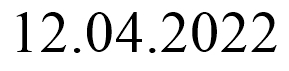 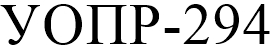 О результатах планового контроля исполнения муниципального задания на предоставление муниципальных услуг общеобразовательными учреждениями за 2021 годВ соответствии с приказом Управления образования от 26 февраля 2021 года№ УОПР- 105 «О проведении планового контроля исполнения муниципального задания на предоставление муниципальных услуг общеобразовательными учреждениями за 2021 год», комиссией Управления образования проведена проверка 13 общеобразовательных учреждений города: «Школа № 3» (директор Семак Ж.А.), «Школа № 6» (директор Мещанкина Е.В.), «Лицей экономический № 14» (директор Чернышова Г.А.), «Школа № 47» (директор Филиппова О.В.),«Гимназия № 36» (директор Брык А.В.), «Гимназия № 46» (директор Сурнина М.В..), «Школа № 79» (директор Игнатьев И.А.), «Школа № 54» (директор Александрова Ю.С.), «Школа № 105» (директор Приходько Н.В.), «Гимназия № 12» (директор Репкина К.В.), «Лицей № 11» (директор Потатуева В.О.) «Школа № 31» (директор Агишева Н.Е.), «Школа № 86» (директор Камышная Т.М.) по вопросу исполнения муниципального задания за 2021 год.В ходе контроля установлено, что реализация общеобразовательных программ дошкольного общего, начального общего, основного общего, среднего общего образования регламентируется Уставом общеобразовательного учреждения, лицензией на образовательную деятельность, договором между учредителем и учреждением, календарным учебным графиком на 2021-2022 учебный год, учебным планом на 2021-2022 учебный год, расписанием уроков, Положением о порядке разработки, рассмотрения и утверждения рабочих учебных программ, рабочими программами по учебным предметам и внеурочной деятельности.Во всех общеобразовательных учреждениях изданы приказы, регламентирующие организацию образовательного процесса.Организация   образовательного   процесса   осуществляется   в   соответствии с Основными образовательными программами дошкольного общего, начального общего, основного общего и среднего общего образования, разработанными на основании     федеральных      государственных      образовательных      стандартов, в соответствии с нормативными документами федерального и регионального уровней.Требования к рабочим программам учебных курсов, предметов определены локальными актами общеобразовательных учреждений. Выборочная проверка рабочих     программ     учебных     курсов     показала,     что     они     рассмотрены на методических советах и (или) методических объединениях учителей- предметников, утверждены приказом директора.В соответствии с планами внутришкольного контроля в большинстве школ проведены плановые проверки образовательного процесса с применением электронного обучения и дистанционных технологий. По итогам контрольных мероприятий изданы аналитические справки или аналитические приказы.Во всех общеобразовательных учреждениях реализация полномочий общеобразовательного учреждения в период проведения промежуточной аттестации осуществляется в соответствии с локальными актами и распорядительными документами. По результатам проведения промежуточной аттестации издаются аналитические приказы, которые доводятся до сведения коллектива на заседаниях педагогического совета.Обучение детей-инвалидов, которые по состоянию здоровья не могут посещать общеобразовательные учреждения, и детей, нуждающихся в длительном лечении, осуществляется на основании разработанных локальных актов, адаптированных образовательных программ. Отношения между общеобразовательной организацией и родителями (законными представителями) обучающихся индивидуально на дому и условия организации образовательного процесса оформлены договором. Во всех общеобразовательных учреждениях имеются согласованные с родителями (законными представителями) индивидуальный учебный план и расписание учебных занятий.Для обучающихся на дому ведутся отдельные журналы по урочной деятельности, подписи родителей присутствуют. Четвертные и полугодовые отметки обучающихся на дому вносятся в классные журналы соответствующего класса.Прием, перевод и отчисление обучающихся в общеобразовательных учреждениях осуществляется в соответствии с локальными актами, которые утверждены приказами по учреждению. Во всех общеобразовательных учреждениях изданы индивидуальные приказы о приеме обучающихся в первые классы и десятые классы по мере поступления документов. Личные дела обучающихся, в целом, оформлены в установленном порядке, имеется необходимый пакет документов.Во     всех      общеобразовательных      учреждениях      реализуется      услуга«Предоставление информации о текущей успеваемости учащегося, ведение электронного дневника и электронного журнала успеваемости» в электронном виде, которая, в соответствии с распоряжением Правительства РФ от 17.12.2009 № 1993-р, осуществляется на сайте АИС «Контингент».В соответствии с требованиями статьи 29 «Информационная открытость образовательной организации» Федерального закона от 29.12.2012 года № 273-ФЗ«Об образовании в Российской Федерации» и п.3. постановления Правительства Российской Федерации от 20.10.2021 № 1802 «Об утверждении Правил размещения на официальном сайте образовательной организации в информационно- телекоммуникационной сети «Интернет» и обновления информации об образовательной организации, а также о признании утратившими силу некоторых актов и отдельных положений некоторых актов Правительства Российской Федерации" и приказа Рособрнадзора от 14.08.2020 № 831 «Об утверждении Требований к структуре официального сайта образовательной организации в информационно-телекоммуникационной       сети       «Интернет»       и       форматупредоставления на нем информации» в сети Интернет функционируют сайты учреждений, на которых размещается информация о жизнедеятельности учреждений.Во всех учреждениях имеются информационные стенды, содержащие информацию, перечисленную в п.4.2 Муниципального задания. Проводятся общешкольные и классные родительские собрания, на которых до сведения родителей доводится информация о ходе образовательного процесса в соответствии с п.4.2 Муниципального задания.Реализация дополнительных общеобразовательных программ осуществляется на основании Образовательной программы дополнительного образования, учебного плана дополнительного образования, приказа об организации образовательной деятельности по дополнительным общеобразовательным программам, расписания занятий, приказов о формировании групп. Зачисление в группы проводится на основании заявлений родителей, а ряде школ заключены договоры о безвозмездном оказании услуг.Ежеквартально осуществляется мониторинг выполнения программ, учета посещаемости обучающихся и контроль исполнения оказанной услуги в человеко- часах.Общеобразовательные учреждения укомплектованы педагогическими кадрами, что позволяет проводить качественное обучение по всем учебным предметам. Образовательный процесс обеспечиваают как основные (штатные) педагоги, так и совместители. Существует системность работы по повышению квалификации и курсовой подготовки педагогических и руководящих кадров. Приказами по общеобразовательным учреждениям утверждены планы-графики повышения квалификации на текущий учебный год, а также планы-прогнозы повышения квалификации педагогическими работниками.Книги обращений граждан имеются во всех общеобразовательных учреждениях, зарегистрированы в районных отделах образования, назначены ответственные за их ведение.По итогам проверки в каждом общеобразовательном учреждении составленакт.В ходе работы комиссии выявлены следующие основные недостатки(нарушения):В лицензию и (или) Свидетельство о государственной аккредитации не внесены изменения, в связи с присвоением общеобразовательному учреждению имени– ОУ 46, 79.В локальных актах и протоколах педагогических советов имеются ссылки на документы, утратившие силу – ОУ 47, 12.Положения о формах, периодичности, порядке текущего контроля успеваемости и промежуточной аттестации обучающихся не соответствует требованиям ФЗ «Об образовании в РФ» – ОУ 86.Содержательный раздел основных образовательных программ начального общего образования, основного общего и среднего образования не соответствуют установленным требованиям: не содержат рабочих программыучебных предметов, курсов и (или) внеурочной деятельности, которые должны обеспечивать достижение планируемых результатов освоения основной образовательной программы основного общего образования. – ОУ 12, 3, 86, 79.В основной образовательной программе начального общего в разделах предметные результаты и содержании учебных предметов отсутствуют предметы:«Родной язык», «Родная литература» – ОУ 6, 54.В Основных образовательных программах начального общего, основного общего и среднего общего образования отсутствует обязательная с 2021 года Программа воспитания – ОУ 6, 47, 54, 105.В Основной образовательной программе основного общего образования отсутствует Организационный раздел, включающий календарный учебный график, учебный план, план внеурочной деятельности – ОУ 47.В Основной образовательной программе начального общего образования отсутствует перечень учебников и учебных пособий– ОУ 47.Не разработана адаптированная общеобразовательная программа начального общего образования для детей с ОВЗ – ОУ 47, 12.Структура	адаптированной общеобразовательной программы начального общего образования для детей с ОВЗ не соответствует установленным требованиям – ОУ 14, 6, 3, 46, 86, 79.Отсутствует приказ о допуске к государственной итоговой аттестации– ОУ 6.Отсутствуют протоколы педагогических советов о допуске обучающихся 9, 11 классов к государственной итоговой аттестации по программам основного общего и среднего общего образования – ОУ 36.Индивидуальный учебный план обучающегося с ОВЗ не соответствует содержанию адаптированной основной общеобразовательной программы начального общего образования для детей с расстройствами аутистического спектра, умственной отсталостью – ОУ 12, 79.Рабочая программа учителя не соответствует АООП соответствующего направления в части содержания учебного предмета– ОУ 3.Отсутствует основная образовательная программа дополнительного образования – ОУ 46.В Основной образовательной программе дополнительного образования отсутствует содержательный раздел– ОУ 105.Отсутствуют аналитические справки и приказы по контролю выполнения программ дополнительного образования – ОУ 14, 6, 54, 12, 36, 46.Отсутствуют документы по подготовке к проведению государственной итоговой аттестации по образовательным программам основного общего и среднего общего образования в 2021–2022 – ОУ  47.Отсутствуют приказы об организации и проведению промежуточной аттестации, аналитические материалы по результатам ее проведения за 2020-2021 учебный год– ОУ 6, 47.Отсутствует Положение о приеме обучающихся в общеобразовательное учреждение – ОУ 3.В Локальные акты по приему на обучение по образовательным программам начального общего, основного общего и среднего общего образования обучающихся не внесены изменения в соответствии с приказом Министерства просвещения России от 08.10.2021 № 707 «О внесении изменений в приказ Министерства просвещения Российской Федерации от 2 сентября 2020 г.№ 458» – ОУ 6, 31.В нарушение п. 32 приказа Министерства просвещения Российской Федерации от 02.09.2020 № 458 «Об утверждении Порядка приема на обучение по образовательным программам начального общего, основного общего и среднего общего образования» не на всех обучающихся 1-ых классов оформлены личные дела– ОУ 6.Обучающийся 1 класса оставлен на повторный курс обучения в 1 классе без заключения психолого-медико-педагогической комиссии – ОУ 6.В заявлениях о приеме в 1, 10 классы в нарушение п. 24 Порядка приема в ОУ, утвержденного приказом Минпросвещения РФ № 458 от 02.09.2020 (с внесенными изменениями) отсутствует информация о наличии права внеочередного, первоочередного или преимущественного приема, о потребности ребенка или поступающего в обучении по адаптированной программе и (или) создании специальных условий для организации обучения – ОУ 47, 12, 3, 79.В заявлении о приеме отсутствуют сведения о языке образования, родном языке из числа языков народов Российской Федерации – ОУ 3, 105.В следующий класс переведены юноши 10 класса до окончания проведения учебных сборов – ОУ 47.Даты протоколов педагогических советов и приказов об отчислении обучающихся 9 классов не соответствуют книге выдачи аттестатов – ОУ 47.В книге выдачи аттестатов отсутствует подпись выпускника – ОУ 47.Не соблюдаются единые требования к рабочим программам учителей, изложенные в локальном акте общеобразовательного учреждения – ОУ 6, 47, 3, 86.Отсутствуют аналитические приказы о результатах проверки выполнения рабочих программ – ОУ 6, 3.В рабочие программы на 2021-2022 учебный год не внесены изменения в связи с переносом срока каникул – ОУ 12.В нарушение Постановления Министерства общего и профессионального образования Ростовской области от 21 декабря 2017 г. № 7«Об утверждении Порядка регламентации и оформления отношений государственной и муниципальной образовательной организации Ростовской области и родителей (законных представителей) обучающихся, нуждающихся в длительном лечении, в том числе детей-инвалидов, в части организации обучения по основным общеобразовательным программам на дому или в медицинских организациях» индивидуальный учебный план для обучающихся на дому не является приложением к договору, не согласован с родителями (законными представителями) обучающихся, отсутствует форма получения образования, родителями (законными представителями), не осуществлен выбор курсов внеурочной деятельности – ОУ 14, 6, 47, 54, 12, 3, 31, 36, 86, 79, 105.Четвертные отметки обучающихся на дому не вносятся в классный журнал соответствующего класса – ОУ 47.Отсутствуют приказы о назначении ответственных лиц за ведение официального сайта образовательной организации и электронный журнал – ОУ 12.Информация официального сайта учреждения требует актуализации в соответствии требованиям постановления Правительства Российской Федерации от 20.10.2021 № 1802 «Об утверждении Правил размещения на официальном сайте образовательной организации в информационно-телекоммуникационной сети «Интернет» и обновления информации об образовательной организации, а также о признании утратившими силу некоторых актов и отдельных положений некоторых актов Правительства Российской Федерации» – ОУ 14, 6, 47, 54, 12, 3, 31,36, 86, 79.В нарушение требований ст.41 ФЗ «Об образовании в Российской Федерации» от 29 декабря 2012 года N 273-ФЗ и Единого квалификационного справочника должностей руководителей, специалистов и служащих утвержденного приказом Министерством здравоохранения и социального развития Российской Федерации от 26.08.2010 №761н учителя не имеют дополнительного профессионального образования по направлению «Образование и педагогика» – ОУ 54, 12, 3, 31, 36, 46.В нарушение требований ст.47 ФЗ «Об образовании в Российской Федерации» от 29 декабря 2012 года N 273-ФЗ курсы педагоги не прошли курсы повышения квалификации в направлении педагогической деятельности – ОУ 6, 47, 54, 12, 3, 46, 86, 79, 105.Информационные стенды в учреждении не в полном объеме соответствуют п.4.2. муниципального задания– ОУ 3.Комиссией сделан вывод о том, что контингент потребителей муниципальной услуги по реализации образовательных программ дошкольного образования, начального общего образования, основного общего образования, среднего общего образования соответствует параметрам муниципального задания во всех проверенных общеобразовательных учреждениях.Качество предоставленной муниципальной услуги по реализации образовательных программ дошкольного, начального общего образования, основного общего образования, среднего общего, а также дополнительного образования в целом соответствует параметрам муниципального заданияНа основании вышеизложенного,Приказываю:Руководителям общеобразовательных учреждений:Устранить выявленные недостатки в срок до 30.04.2022.Обеспечить	ведение	школьной	документации	в	строгом	соответствии с установленными требованиями.Обеспечить разработку содержания основных образовательных программ общего образования в соответствии с действующим законодательством.Осуществлять формирование контингента потребителей муниципальных услуг по реализации образовательных программ начального общего образования, основного       общего       образования,       среднего	общего      образования в соответствии с требованиями законодательства Российской Федерации в области образования.Не допускать нарушения Федерального закона от 29.12.2012 №273-ФЗ «Об образовании в Российской Федерации».Начальникам отделов образования районов города:Довести настоящий приказ до сведения руководителей общеобразовательных учреждений.2.2 Осуществить контрольные мероприятия по итогам устранения выявленных недостатков в общеобразовательных учреждениях района с участием представителей отдела общего образования.Представить в Управление образования аналитическую справку по итогам контрольных мероприятий об устранении выявленных недостатков в срок до 10.05.2021.Обеспечить контроль за исполнением муниципального задания общеобразовательными учреждениями района в 2022 году.Контроль исполнения настоящего приказа оставляю за собой.Начальник Управления образования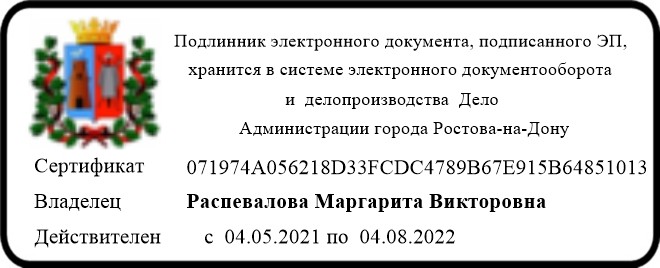 города Ростова-на-Дону	М.В. РаспеваловаШабушкина Ирина Анатольевна+7 (863) 240-18-73